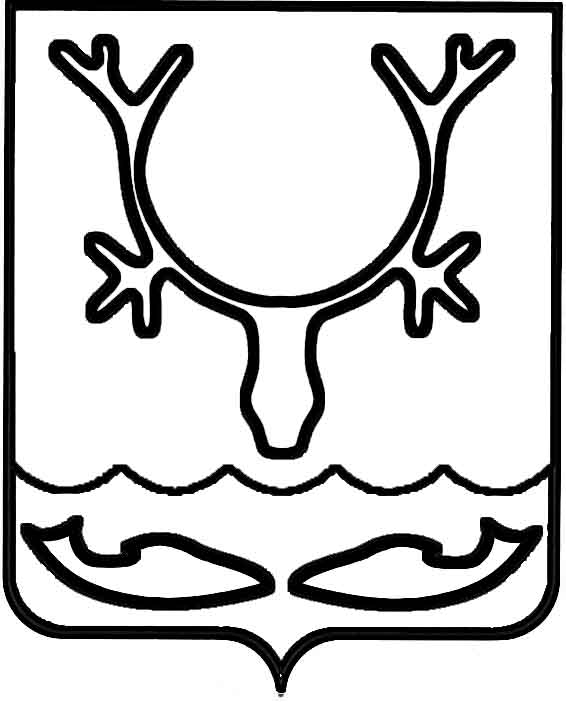 Администрация МО "Городской округ "Город Нарьян-Мар"ПОСТАНОВЛЕНИЕот “____” __________________ № ____________		г. Нарьян-МарВ соответствии со статьей 231 Гражданского кодекса Российской Федерации, Порядком отлова, транспортировки, учета, содержания и использования безнадзорных животных на территории Ненецкого автономного округа, утвержденным постановлением Администрации Ненецкого автономного округа от 31.10.2013 № 391-п, Администрация муниципального образования "Городской округ "Город Нарьян-Мар"П О С Т А Н О В Л Я Е Т:Утвердить Порядок использования отловленных безнадзорных животных, принятых в муниципальную собственность муниципального образования "Городской округ "Город Нарьян-Мар" (Приложение).Настоящее постановление вступает в силу с момента его принятия и подлежит официальному опубликованию.ПриложениеУТВЕРЖДЕНпостановлением АдминистрацииМО "Городской округ "Город Нарьян-Марот 18.03.2015 № 347Порядок использования отловленных безнадзорных животных, принятых в муниципальную собственность муниципального образования "Городской округ "Город Нарьян-Мар"Раздел IОбщие положения1.	Настоящий Порядок устанавливает правила использования отловленных безнадзорных животных, принятых в муниципальную собственность муниципального образования "Городской округ "Город Нарьян-Мар".2.	В муниципальную собственность муниципального образования "Городской округ "Город Нарьян-Мар" могут быть приняты безнадзорные животные, отловленные в соответствии с Порядком отлова, транспортировки, учета, содержания и использования безнадзорных животных на территории Ненецкого автономного округа, утвержденным постановлением Администрации Ненецкого автономного округа от 31.10.2013 № 391-п, или задержанные                           на территории муниципального образования "Городской округ "Город Нарьян-Мар" и не возвращенные объявившимся их собственникам и (или) не переданные   в собственность заинтересованным физическим или юридическим лицам. Указанные в настоящем пункте отловленные безнадзорные животные принимаются в муниципальную собственность муниципального образования "Городской округ "Город Нарьян-Мар" по истечении установленного законодательством Российской Федерации срока для их передержки.Раздел IIПринятие отловленных безнадзорных животных в муниципальную собственность муниципального образования"Городской округ "Город Нарьян-Мар"Принятие отловленных безнадзорных животных в муниципальную собственность муниципального образования "Городской округ "Город Нарьян-Мар" осуществляется муниципальным учреждением, определенным Администрацией муниципального образования "Городской округ "Город Нарьян-Мар" (далее – муниципальное учреждение), в соответствии с федеральным законодательством и решением Совета городского округа "Город Нарьян-Мар"              от 03.05.2007 № 151-р "Об утверждении Положения "О порядке управления и распоряжения имуществом, находящимся в собственности муниципального образования "Городской округ "Город Нарьян-Мар" на основании соглашения                 о передаче отловленных безнадзорных животных.При передаче в муниципальную собственность муниципального образования "Городской округ "Город Нарьян-Мар" отловленные безнадзорные животные должны быть чипированы и могут быть стерилизованы по согласованию                        с ветеринарной службой.При передаче отловленных безнадзорных животных в муниципальную собственность муниципального образования "Городской округ "Город Нарьян-Мар" к акту приема-передачи должны прилагаться следующие документы:1)	заключение о клиническом состоянии отловленного безнадзорного животного (ветеринарная справка формы № 4);2)	карточка учета отловленного безнадзорного животного, оформленная           на каждое животное, с отметкой о чипировании и стерилизации, а также                             с указанием на том, что отлов (задержание) и передержка отловленного безнадзорного животного осуществлены на территории муниципального образования "Городской округ "Город Нарьян-Мар".4.	Передача отловленных безнадзорных животных в муниципальную собственность муниципального образования "Городской округ "Город Нарьян-Мар" осуществляется безвозмездно и без возмещения затрат по отлову (задержке) и передержке животного.Раздел IIIИспользование безнадзорных животных, принятыхв муниципальную собственность муниципального образования"Городской округ "Город Нарьян-Мар"5.	Отловленные безнадзорные животные, принятые в муниципальную собственность муниципального образования "Городской округ "Город Нарьян-Мар", (далее – животные) используются муниципальным учреждением одним               из следующих способов:1)	возврат животных объявившимся их собственникам;2)	передача животных заинтересованным физическим или юридическим лицам;3)	передача животных муниципальным учреждениям (предприятиям) муниципального образования "Городской округ "Город Нарьян-Мар";4)	совершение иных сделок, не противоречащих законодательству Российской Федерации;5)	выпуск животных в среду обитания в месте отлова.6.	Животные подлежат возврату объявившимся их собственникам                       по заявлениям собственников с соблюдением требований законодательства Российской Федерации.Возврат животных их объявившимся собственникам осуществляется                    при предъявлении документов, удостоверяющих личность собственника, а также документов или иных доказательств, подтверждающих право собственности                   на животное (паспорт родословная, ветеринарный паспорт, электронная идентификация и др.). Доказательством права собственности на животное могут являться свидетельские показания.В случае возврата животного его объявившийся собственник возмещает муниципальному образованию "Городской округ "Город Нарьян-Мар" расходы, связанные с содержанием животного за весь период его нахождения                                  в муниципальной собственности муниципального образования "Городской округ "Город Нарьян-Мар".7.	Животные, не возвращенные их собственникам, могут передаваться безвозмездно в собственность заинтересованным физическим или юридическим лицам по их письменным заявлениям.8.	Животные могут быть переданы в хозяйственное ведение муниципальным предприятиям, в оперативное управление муниципальным учреждениям городского округа "Город Нарьян-Мар" в целях обеспечения деятельности данных предприятий и учреждений. 9.	Решения об использовании животных способами, предусмотренными                    в подпунктах 1 - 5 пункта 5 настоящего Порядка, принимаются муниципальным учреждением в форме приказа в течение 10 дней с момента передачи безнадзорных животных в муниципальную собственность муниципального образования "Городской округ "Город Нарьян-Мар". 10.	Животные, не переданные для использования третьим лицам, содержатся в питомнике за счет средств городского бюджета и иных средств, направляемых на указанные цели физическими и юридическими лицами в качестве целевых пожертвований.Содержание в питомнике животных должно отвечать требованиям, установленным постановлением Администрации НАО от 31.10.2013 № 391-п               "Об утверждении Порядка отлова, транспортировки, учета, содержания и использования безнадзорных животных на территории Ненецкого автономного округа".11.	Содержание животных осуществляется в муниципальном питомнике муниципального образования "Городской округ "Город Нарьян-Мар", в частных приютах или в пунктах временной передержки, имеющих технические возможности и отвечающих требованиям, указанным в пункте 11 настоящего Порядка, на основании муниципальных контрактов, гражданско-правовых договоров, заключенных в соответствии с Федеральным законом от 05.04.2013             № 44-ФЗ "О контрактной системе в сфере закупок товаров, работ, услуг                      для обеспечения государственных и муниципальных нужд".12.	Содержание животных может осуществляться путем оказания поддержки в виде предоставления субсидий юридическим лицам, индивидуальным предпринимателям, физическим лицам, оказывающим услуги по содержанию животных. Порядок предоставления субсидии устанавливается Администрацией МО "Городской округ "Город Нарьян-Мар".13.	В случаях, предусмотренных санитарными и ветеринарными правилами, на основании заключения специалиста в сфере ветеринарии допускается эвтаназия животных, содержащихся в питомнике:1)	для прекращения страданий отловленных безнадзорных животных                    по причине их нежизнеспособности;2)	если отловленные безнадзорные животные имеют клинические признаки бешенства, болеют заразными и иными болезнями (а также подозреваются на их наличие), при которых законодательством в сфере ветеринарии в качестве мер ликвидации и предупреждения распространения заболеваний (очагов заболеваний) предусмотрено умерщвление больных и зараженных животных (а также животных, подозреваемых на заражение данными болезнями);3)	при угрозе жизни или здоровью людей со стороны отловленных безнадзорных животных.14.	Эвтаназия животных осуществляется с применением методов, исключающих причинение животным страданий и боли. Запрещается применение жестоких методов умерщвления (утопления, удушья, отравления, болезненных инъекций, использование электрического тока и др.). 15.	Эвтаназия должна проводиться ветеринарными специалистами                    на основании решения муниципального учреждения, принятого в форме приказа.На каждого подвергнутого эвтаназии животного составляется акт.Трупы животных подлежат утилизации в соответствии с Ветеринарно-санитарными правилами сбора, утилизации и уничтожения биологических отходов, утвержденными Министерством сельского хозяйства и продовольствия Российской Федерации от 04.12.1995 № 13-7-2/469, на основании заключенных муниципальных контрактов, гражданско-правовых договоров, заключенных в соответствии                      с Федеральным законом от 05.04.2013 № 44-ФЗ "О контрактной системе в сфере закупок товаров, работ, услуг для обеспечения государственных и муниципальных нужд".1803.2015347Об утверждении Порядка использования отловленных безнадзорных животных, принятых в муниципальную собственность муниципального образования "Городской округ "Город Нарьян-Мар"Глава МО "Городской округ "Город Нарьян-Мар" Т.В.Федорова